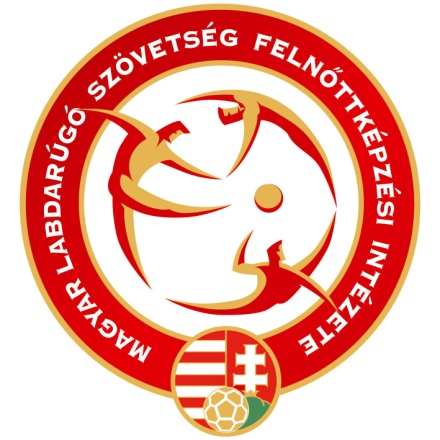 MAGYAR LABDARÚGÓ SZÖVETSÉGFELNŐTTKÉPZÉSI INTÉZETRÉSZLETES JELENTKEZÉSI FELHÍVÁSKözépfokú sportmenedzser képzésre A Magyar Labdarúgó Szövetség Felnőttképzési Intézete középfokú sportmenedzser képzést indít 2019.március 7-én.A képzés kódja: KPTSMK-19011. Jelentkezési feltételekFelvételre jelentkezhet az a magyar illetve kivételes esetben az a magyarul tudó külföldi állampolgár, aki a Magyar Labdarúgó Szövetség Felnőttképzési Intézete alapfokú sportmenedzseri képzését az elmúlt négy év során elvégezte (diplomát szerzett) és erkölcsi szempontokból sportmenedzseri tevékenységre alkalmas jelentkezés módjaKitöltött jelentkezési lap benyújtásaA fenti dokumentumokat 2019.március 1-iglehet beküldeni az MLSZ postacímére, illetve behozni a felvételi beszélgetésre .Jelentkezési lap letölthető a Magyar Labdarúgó Szövetség honlapjáról (www.mlsz.hu), - a Felnőttképzési Intézet menüpontra kattintva a jobb alsó menüsorban, - a tanfolyami hirdetésből. A jelentkezési lapot pontosan kitöltve kérjük beküldeni a kovacs.mariann@mlsz.hu e-mail címre, ezzel a jelentkezőt regisztráltuk.. 3. Felvételi feltételek és követelményekA 2019 tavaszi középfokú sportmenedzser képzésre felvehető maximális létszám: 25 fő. A képzésre felvételi vizsga nincs. Amennyiben a jelentkezők száma meghaladja a maximális létszámot, akkor az MLSZ Felnőttoktatási Intézet igazgatója, a Sportmenedzseri szakcsoport igazgatója és az MLSZ főtitkára alkotta bizottság dönt a felvettek személyéről. A felvételnél előnyt jelent:Alapfokú képzésben nyújtott teljesítményFelsőfokú iskolai végzettségNyelvvizsgaVezetői gyakorlatA magyar illetve nemzetközi labdarúgásban szerzett tapasztalatok.A felvételt nyert hallgatók csak akkor kezdhetik meg a tanulmányaikat, ha a képzési díjat a tanfolyam kezdéséig befizetik az OTP: 11707024-20484068-00000000 bankszámlaszámra. Ennek hiányában a felvétel visszavonásra kerül.A közlemények rovatba minden esetben kérjük beírni a hallgató nevét (akkor is, ha egyesület fizeti be) és a következő azonosító kódot: KPTSMK-19014. Tanulmányi rendA tanfolyam időtartama 2019. március 7. – 2019. május 30.Oktatott témakörök:Futballszolgáltatások menedzsmentje A fogyasztók kiszolgálásaFutballvállalati menedzsmentFutballvállalkozások pénzügyei Egyéni gyakorlati tevékenység  A felvett hallgatókkal az MLSZ Felnőttképzési Intézete KÉPZÉSI  SZERZŐDÉST  köt.Az oktatás helyszínei: MLSZ Felnőttképzési Intézet, Budapest, XI. kerület Kánai út 2/D.Debrecen Nagyerdei StadionDebreceni EgyetemKépzési napok: 2019.03.07. – 2019.04.18. csütörtök 09:00-17:30 Budapest2019.04.25-26; 2019.05.08-09 és 2019.05.15-16. szerda-csütörtök 09:00-17:30 Debrecen2018.05.30. csütörtök 10:30 – 12:00 Diplomaosztó, Budapest Tervezett órarend:A vizsgákkal kapcsolatos részletes tudnivalókat a képzés tanulmányi és vizsgaszabályzata tartalmazza, amelyet az első foglalkozáson kapnak kézhez a hallgatók.5. KöltségekA képzés önköltséges, a teljes képzési díj: 150.000.- Ft6. Képesítés A képzést eredményesen befejezett hallgatók középfokú sportmenedzseri bizonyítványt kapnak.Az MLSZ elnökségének 242/2008.számú határozata értelmében 2007. július 1-től az MLSZ versenyrendszerében szereplő sportszervezet ügyvezetésében való munkavállalásra csak a megszerzett diploma jogosít.7. További információkTovábbi felvilágosítást Kovács Mariann oktatási asszisztenstől kaphatnak: e-mail: kovacs.mariann@mlsz.hu Tel: +36 (30) 7742-598Budapest, 2019. január 31.2019.03.07Futballszolgáltatások menedzsmentje I.- MLSZ2019.03.14Futballszolgáltatások menedzsmentje II. - MLSZ2019.03.21Szervezetfejlesztés, márkamenedzsment - MLSZ2019.03.28Beszámoló + Futballvezetői kompetenciák - MLSZ2019.04.04B2C szolgáltatások – közösségépítés - MLSZ2019.04.11B2B szolgáltatások – szponzorálás - MLSZ2019.04.18B2B szolgáltatások – média - MLSZ2019.04.25-04.26.Klubmenedzsment - Debrecen2019.04.25-04.26.Létesítménymenedzsment - Debrecen2019.05-08-05.09.Futballvállalkozások pénzügyei #1: mérleg - Debrecen2019.05-08-05.09.Futballvállalkozások pénzügyei #2: kontrolling - Debrecen2019.05-15-05.16.Futballvállalkozások pénzügyei #3: finanszírozás - Debrecen2019.05-15-05.16.Futballvállalkozások pénzügyei #4: számok olvasása - Debrecen2019.05.23Gyakorlati munka beadása2019.05.30Beszámoló konferencia + Diplomaaosztó - MLSZ